   KAPAP                                                                             РЕШЕНИЕ      «____»___________20___й.       №  ______       «____»____________20___ г.О внесении изменений в решение Совета сельского поселения Первомайский сельсовет муниципального района Янаульский район Республики Башкортостан от 01 апреля 2009 года № 20 «Об установлении земельного налога»»	На основании Федерального закона от 23.11.2015 года № 320-ФЗ « О внесении изменений в часть вторую Налогового кодекса Российской  Федерации» Совет сельского поселения Первомайский сельсовет муниципального района Янаульский район Республики Башкортостан решил:	1. Абзац 3 пункта 4 изложить в новой редакции:Уплата налога налогоплательщиками – физическими лицами, не являющимися индивидуальными предпринимателями, производится не позднее 1 декабря года, следующего за истекшим налоговым периодом.2. Обнародовать настоящее решение  на информационном стенде Администрации сельского поселения Первомайский сельсовет муниципального района Янаульский район Республики Башкортостан, по адресу: 452825, РБ, Янаульский район, с. Сусады-Эбалак, пл. Комсомольская д. 2 и разместить на  сайте  сельского поселения Первомайский сельсовет муниципального района Янаульский район Республики Башкортостан по адресу: http://sppervomai.ru  3. Контроль над исполнением настоящего решения возложить на постоянную комиссию Совета по бюджету, налогам, вопросам муниципальной собственности и социально-гуманитарным вопросам.Главасельского поселения                                                                    В. В. Зворыгин БАШKОРТОСТАН  РЕСПУБЛИКАHЫЯNАУЫЛ  РАЙОНЫ  МУНИЦИПАЛЬ РАЙОНЫНЫNПЕРВОМАЙ  АУЫЛ СОВЕТЫ БИЛEМEHЕ  СОВЕТЫ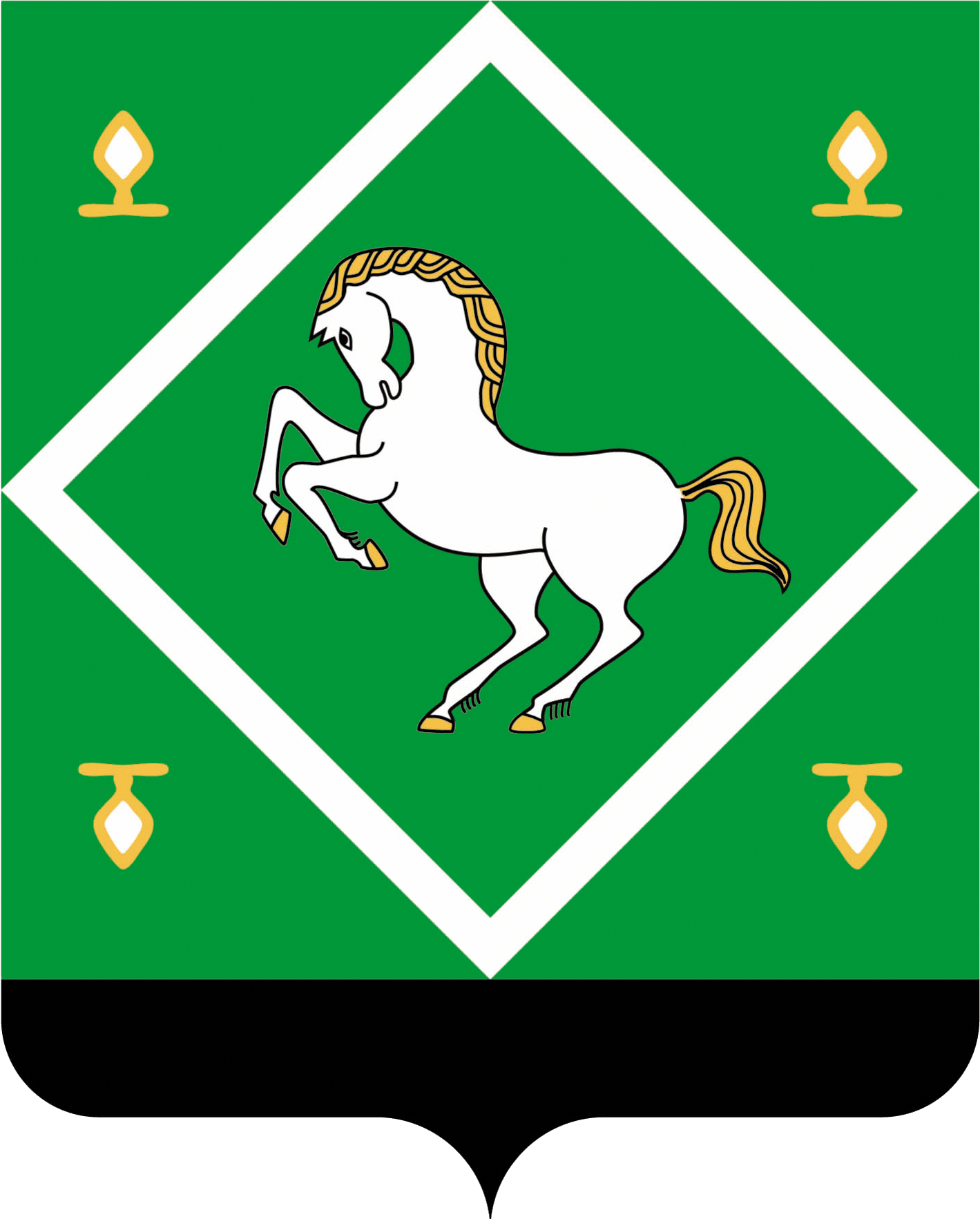 сОВЕТ   СЕЛЬСКОГО ПОСЕЛЕНИЯ ПЕРВОМАЙСКИЙ  СЕЛЬСОВЕТ МУНИЦИПАЛЬНОГО  РАЙОНАЯНАУЛЬСКИЙ РАЙОН РЕСПУБЛИКА БАШКОРТОСТАН 